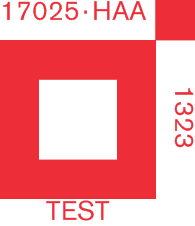 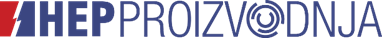 CENTRALNI KEMIJSKO- TEHNOLOŠKI LABORATORIJZagorska ulica 1, ZAGREB, CROATIATel/fax  + 385 1 3093-939UZORKOVANJE I ISPITIVANJA ZNAČAJKI KVALITETE ČVRSTIH BIOGORIVA NAPOMENA: * su označene akreditirane metode prema HRN EN ISO/IEC 17025 Red. brojZNAČAJKE KVALITETEJediniceISPITNE METODERed. brojZNAČAJKE KVALITETEJediniceISPITNE METODEUzorkovanje drvne sječke *-HRN EN ISO 18135Raspodjela veličine čestica drvne sječke mas.%HRN EN ISO 17827-1Nasipna gustoća *%HRN EN ISO 17828Finoća drvne sječke < 3,15 mmmas.%HRN EN ISO 17827-1Dimenzije peleta i briketa (D & L) *mmHRN EN ISO 17829Finoća peleta (F)mas.%HRN EN ISO 18846Mehanička izdržljivost peleta i briketa (DU) * mas.%HRN EN ISO 17831-1Sadržaj ukupne vlage (M) *mas.%HRN EN ISO 18134-1Sadržaj pepela (A) *mas.%HRN EN ISO 18122Sadržaj sumpora (S)mas %HRN EN ISO 16994Sadržaj klora (Cl)mas %HRN EN ISO 16994Sadržaj  ugljika (C) *mas.%HRN EN ISO 16948Sadržaj  vodika(H) *mas.%HRN EN ISO 16948Sadržaj  dušika (N) *mas.%HRN EN ISO 16948Ogrijevna vrijednost, gornja *MJ/kgHRN EN ISO 18125Ogrijevna vrijednost, donja *MJ/kgHRN EN ISO 18125Sadržaj arsenamg/kgHRN EN ISO 16968Sadržaj kadmijamg/kgHRN EN ISO 16968Sadržaj kromamg/kgHRN EN ISO 16968Sadržaj bakramg/kgHRN EN ISO 16968Sadržaj olovamg/kgHRN EN ISO 16968Sadržaj živemg/kgHRN EN ISO 16968Sadržaj niklamg/kgHRN EN ISO 16968Sadržaj cinkamg/kgHRN EN ISO 16968